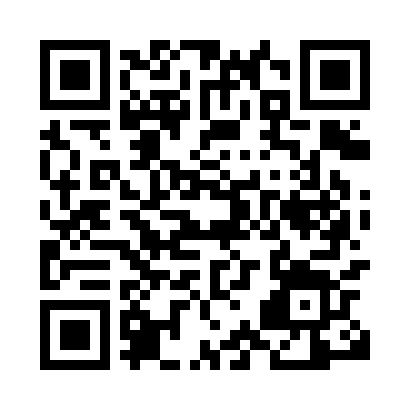 Prayer times for Zobersdorf, GermanyMon 1 Jul 2024 - Wed 31 Jul 2024High Latitude Method: Angle Based RulePrayer Calculation Method: Muslim World LeagueAsar Calculation Method: ShafiPrayer times provided by https://www.salahtimes.comDateDayFajrSunriseDhuhrAsrMaghribIsha1Mon2:404:541:105:329:2711:332Tue2:404:551:115:329:2611:333Wed2:414:551:115:329:2611:334Thu2:414:561:115:329:2511:335Fri2:414:571:115:329:2511:336Sat2:424:581:115:329:2411:337Sun2:424:591:115:329:2411:338Mon2:435:001:125:329:2311:329Tue2:435:011:125:329:2211:3210Wed2:445:021:125:329:2111:3211Thu2:445:031:125:319:2111:3212Fri2:455:041:125:319:2011:3113Sat2:455:051:125:319:1911:3114Sun2:465:061:125:319:1811:3115Mon2:465:071:125:309:1711:3016Tue2:475:091:135:309:1611:3017Wed2:475:101:135:309:1511:2918Thu2:485:111:135:309:1411:2919Fri2:485:121:135:299:1211:2820Sat2:495:141:135:299:1111:2821Sun2:505:151:135:289:1011:2722Mon2:505:161:135:289:0911:2723Tue2:515:181:135:279:0711:2624Wed2:515:191:135:279:0611:2625Thu2:525:211:135:269:0511:2526Fri2:525:221:135:269:0311:2427Sat2:535:231:135:259:0211:2428Sun2:535:251:135:259:0011:2329Mon2:545:261:135:248:5911:2230Tue2:555:281:135:238:5711:2231Wed2:555:291:135:238:5511:21